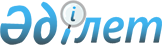 О переименовании Республиканского государственного казенного предприятия "Республиканский консультативный центр" Министерства здравоохранения Республики КазахстанПостановление Правительства Республики Казахстан от 14 апреля 2005 года N 354
      Правительство Республики Казахстан  ПОСТАНОВЛЯЕТ: 
      1. Переименовать Республиканское государственное казенное предприятие "Республиканский консультативный центр" Министерства здравоохранения Республики Казахстан в Республиканское государственное казенное предприятие "Республиканский центр аллергологии" Министерства здравоохранения Республики Казахстан (далее - Предприятие). 
      2. Министерству здравоохранения Республики Казахстан в установленном законодательством порядке: 
      1) обеспечить государственную перерегистрацию Предприятия в органах юстиции; 
      2) принять иные меры, вытекающие из настоящего постановления.  
      3. Внести в некоторые решения Правительства Республики Казахстан следующие изменения: 
      1) утратил силу постановлением Правительства РК от 05.08.2013 № 796;

      2) утратил силу постановлением Правительства РК от 23.09.2014 № 1005.

      Сноска. Пункт 3 с изменениями, внесенными постановлениями Правительства РК от 05.08.2013 № 796; от 23.09.2014 № 1005.


      4. Настоящее постановление вводится в действие со дня подписания. 
					© 2012. РГП на ПХВ «Институт законодательства и правовой информации Республики Казахстан» Министерства юстиции Республики Казахстан
				
Премьер-Министр  
Республики Казахстан  